PONIEDZIAŁEK 15  CZERWCA 2020Rozpoczynamy kolejny tydzień naszej wspólnej nauki. Pozdrawiam wszystkich bardzo serdecznie i zapraszam do działania. Zbliżamy się do pożegnania                             z podręcznikiem i ćwiczeniami z języka polskiego, zabawimy się w utrwalanie                      i konsekwentnie zakończymy matematykę ćwicząc umysł przy rozwiązywaniu zadań tekstowych i innych łamigłówek matematycznych. W poprzedni poniedziałek był 8 czerwiec – najważniejszy dzień w całym roku szkolnym ŚWIĘTO PATRONA CZYLI ŚWIĘTO SZKOŁY. Naszą patronką jest święta Królowa Jadwiga, której dziś poświęcimy chwilę czasu, przecież chodzimy do Szkoły Podstawowej im. Świętej Jadwigi Królowej.W tamtym tygodniu wkradł się do mojej korespondencji chochlik, który trochę namieszał. Przepraszam za niego!!!! Dlatego te ćwiczenia są z tego feralnego dnia,  a ponieważ ze względu na sprawdzian ósmoklasisty będziecie mieć trochę luzu dołożę wam jeszcze kilka zadań.EDUKACJA POLONISTYCZNA:- praca z podręcznikiem strona 72 i 73. Przeczytajcie pięknie wiersz i spróbujcie wykonać wszystkie polecenia:1, 2, 3EDUKACJA MATEMATYCZNA:- praca z ćwiczeniami – utrwalenie zegara strona 63- ćwiczenia utrwalające ćwiczenia strona 69, 70, 71Co wiemy o Jadwidze? Była bardzo wierząca                     i pobożna, odnowiła Akademię Krakowską                         (a właściwie jej mąż Władysław Jagiełło odnowił ją po śmierci Jadwigi  z przeznaczonych przez nią na ten cel pieniędzy), a poddani ją kochali, bo miała wielkie serce i pomagała potrzebującym.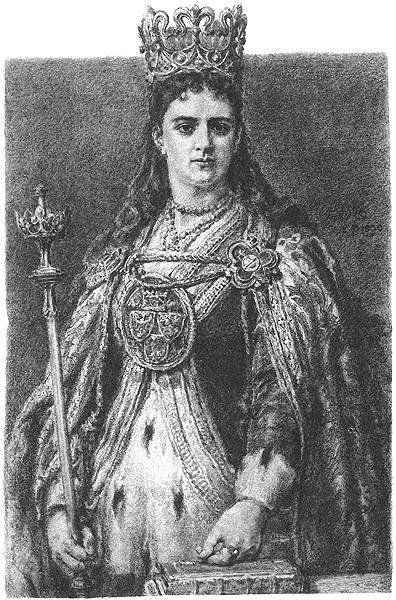 "Kiedy zaś król zatrzymał się w Gnieźnie (...), zażądał okupu. Z tego powodu wieśniacy przybywszy do Gniezna z żonami i dziećmi podnieśli płacz, narzekanie i niekończące się skargi. (...) Poruszona tym nieszczęściem królowa Jadwiga, naprawiając błąd króla, zwróciła wszystek okup                 i postarała się o zniesienie interdyktu. Podobno zaś w goryczy swego serca miała powiedzieć: „Wprawdzie zwróciliśmy wieśniakom bydło, ale kto im zwróci wylane łzy?" – relacjonował Jan Długosz. Królowa Jadwiga była więc aniołem na ziemi. Jest świętą Kościoła katolickiego, patronką Polski i apostołką Litwy. Jest też patronką naszej szkoły,  z czego powinniśmy być dumni.- dodatkowe ćwiczenia matematyczne strona 75, 76 i 77- zadania tekstowe w podręczniku matematycznym strona 74 zadanie 1, 2, 3, 4, 5Piszecie w zeszycie same działania i odpowiedzi